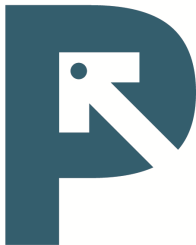 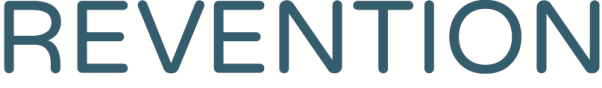 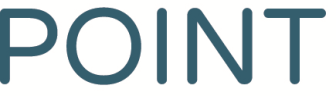 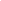 Lead Drop-In Center Service Staff Organization Overview:Prevention Point Philadelphia (PPP) is a multi-service public health organization dedicated to protecting the health and welfare of the homeless, drug users, sex workers, and the uninsured. PPP meets people where they are, providing information and access to resources with dignity and respect. Using a harm reduction approach, PPP offers low threshold, culturally sensitive, non-judgmental services to address the health and social service needs of people in Philadelphia. PPP promotes harm reduction throughout its services including mobile and in-building medical care, street outreach, an all year respite called Point of Refuge, HIV/HCV testing and linkage to care, an HIV medical clinic, a drug treatment program entitled Stabilization, Treatment and Engagement Program (STEP), legal services, overdose prevention trainings and kit distribution, safer sex materials and education, sterile syringe exchange and education, referrals to social services, and comprehensive prevention case management services and more. Drop-in Service Center Leader Position Overview:PPP operates the Harm Reduction Services Center (HRSC aka “The Drop-In Center”) for 150-300 participants daily. Every day participants are provided with a safe space to get off the streets for few hours. There they also sign up for services, receive referrals for housing, food, clothing and shelter, showers, and other supportive services. Overall services signed up for in the drop-in center include (day-to-day services are subject to change) case management, HIV/HCV testing, linkage and treatment, art and health workshops, trainings, surveys, free doctors, legal clinic, drug treatment referrals, meal service, mail service and more! The goal of the drop-in  center is to educate the individual, be a gateway to services and assist these individuals with accessing necessary resources in a non-judgmental way.The drop-in center service leader is responsible for creating and maintaining a clean, safe, and comfortable environment for participants. The leader is expected to build trusting relationships with guests and supervise the support staff.  During emergency situations, the leader is responsible for coordinating action and calling the appropriate coordinating staff members.Duties and Responsibilities:Must be able to engage, interact, and work toward fostering positive relationships with drop-in center guests and other staff.Lead drop-in staff in performing tasks specific to the drop-in and connect guests to necessary social services and community resources outside of the drop-in.  Have at least a basic understanding of various resources available to participants and openness to learning about such resourcesTake lead in emergency situations as needed. Be trained and willing to administer Narcan in the event of an opiate overdose.Maintain the safety and security of drop-in center guests, co-workers, volunteers, equipment, and building. Regularly monitor the location and activity of all guests.Enforce all program policies and procedures.Possess the ability to make quick and sound decisions within the drop-in center environment and execute if need be. Assure incident reports are completed and turned in, overdose reversal forms are filled out, and shift logs are complete prior to the end of each shift.Ensure area clean-up as needed.Engage in weekly or bi-weekly supervision with Drop-In Coordinator.Other duties as assigned by Drop-In Coordinator.Minimum Qualifications and Preferred Skills:Knowledge of and experience working with persons experiencing homelessness, substance use, and mental health issues.Willingness to make executive decisions during rare emergency situations (i.e. call police for protection, close the drop-in for safety)Dedication to assisting others while fostering their self-esteem and dignity.Commitment to a harm reduction philosophy including meeting people where they are and creating a safe, non-judgmental environment. Bi-lingual/Spanish speaking preferredWilling to familiarize self with and implement crisis de-escalation, overdose reversal, and mental health emergency protocols.How to apply:Please send resume to kerri@ppponline.org with Drop-in Service Center Support Staff as the subject line.No calls will be taken for this position.